ООО «Спейс Трэвел Ставрополь»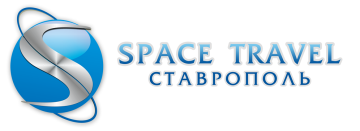 355006 г. Ставрополь, ул. Р. Люксембург, д. 1тел. 8(8652)949-200; 754-475 тел/факс:   8(8652)754-475.e-mail: stavropol@spacet.ruwww.space-travel.ru____________________________________________________________________________________________________Все детские спортивные лагеря условно можно разделить на два типа.Первый тип лагерей (назовем их профессиональные спортивные лагеря) предназначен для детей, серьезно занимающихся каким-либо видом спорта. Второй тип – для детей, просто любящих активный отдых или желающих попробовать свои силы в одном или нескольких видах спорта. Последний тип часто еще называют спортивными лагерями широкого профиля.Детские спортивные сборы и тренировки  - важная составляющая развития команд в любом виде спорта.  Особенно важно проведение летних спортивных сборов, когда можно не разрываться между учебой и тренировками, а максимально концентрироваться на занятиях .В этом разделе мы предлагаем места для возможных тренировок спортивных групп - детские оздоровительные лагеря, имеющие соответствующую инфраструктуру,   и  даем только ту информацию, которая будет интересна руководителям детских спортивных команд для проведения тренировок во время выездных сборов детских команд (футбольных, волейбольных, баскетбольных, пловцов, синхронное плавание и других).География детских спортивных лагерей не так уж велика, в последние годы все большей популярностью пользуются спортивные лагеря за границей. Мы предлагаем детские спортивные лагеря в Италии, Испании, Болгарии, России, Словакии, Польше. Наибольшей популярностью пользуются детские спортивные лагеря в Болгарии – в этой стране лучшее соотношение цена-качество, плюс близкая российским детям культура, язык, кухня, и, конечно, теплое и полезное Черное море.Организованные группы 15+1/ 20+1Детские спортивные  сборы и турниры 2014 годаДля детей отдых - это прежде всего движение. И больше всего во время каникул им хочется вволю бегать, прыгать и играть. Именно такую возможность предоставляют детям спортивные лагеря, программы которых специально ориентированы на спортивное развитие детей.НазваниеСтранаВозрастСроки и стоимостьСтоимостьДля спортаСпортивный лагерь "Чавдар"Болгария, г.Обзор7-16лет2недели – 690евро3недели – 875евроВключено: авиаперелет, виза и страховкаспортивный бассейн с подогревом; футбольное поле с искусственной травой; баскетбольная и волейбольная площадки ; зона для силовых тренировок.Спортивная база «Албена»Болгария7-17летОт 8днейПо запросуФутбольные площадки;3спорт зала и 3параллельных теннисных корта, 3 волейбольных площадки,Бадминтон,баскетбольная площадка для профессионаловодна площадка для гандбола ,боевые искусства (каратэ, кикбоксинг),фехтованиеспортивные танцы, гимнастика, Зал для тяжелой атлетикиСпортивная база «Спорт ПАЛАС»БолгарияДо 14лет/Старше 14лет8дней -285/305евро15дней -520/640евро22дня – 750/905евроДополнительно Авиаперелетвиза — 10 €, после 18 лет — 65 €;Открытый стадион, Легкоатлетическая дорожка, Дорожка для кросса, закрытый бассейн, боевые искусства, тяжелая атлетика, фитнес.гандбол, волейбол, баскетбол, художественная гимнастика и мини-футбол. Теннисные корты.ДЕТСКО-МОЛОДЕЖНЫЙ ЦЕНТР «ФРЕШ»Болгария6-19лет2недели от 280евро3недели от 410евроДополнительноПроезд и страховкваФутбол;Плавание;синхронноеплавание.Водное поло;Гандбол;Баскетбол;Волейбол;Гимнастика;Борьба, тхэквондо, айкидо;Международные шахматные турнирыНациональная Спортивная База «Спартак» -Болгария, Созополь7- 16лет2недели –  340евро3недели -  490евроДополнительноПроезд и  виза2 волейбольные  и баскетбольные площадки, стадион с футбольным полем и легкоатлетической дорожкой4 теннисных корта, 2 тренировочных и 2  в соответствии с междун. СтандартамиВ корпусе:закрытый многофункциональный  зал.XIII Международный футбольный турнир молодежиFRAGARIA CUP 2014 SLOVAKIA02 - 06.07Г.Прешов
10-15летна группу 40+2 – 340 у.е./чел.ДополнительноПроезд, орг. взнос– 120 у.е.Виза, страховкаФутбольный турнир проводится 13-й раз и является одним из самых крупных детских турниров в Европе.. За последние 12 лет в турнире принимало участие  более 40 000 юных футболистов из 27 стран Европы.Учебно-тренировочный сбор для футболистов  и пловцовКурортДриеницаСловакия8-16лет14дней- 450евроДополнительноПроезд , виза,страховкаспортивный комплекс: крытый бассейн , 5разных саун, новая мультифункциональная спортивная площадка для игр в футбол,волейбол, баскетбол, большой теннис. На расстоянии 7 и 15 км находятся профессиональные открытые и закрытые футбольные поля.Летний лагерь 
«АКВАЛЭНД»!ВенгрияДо 16лет/ 17-25лет2недели  от 315евро3недели от 545евроДополнительноПроезд, виза, страховкаПлавание: бассейн 50м;
Теннисные корты;Баскетбол, волейбол, борьба и др.;Танцы;Спортивная и художественная гимнастика
Хоккей, фигурное катание. ФутболДЕТСКИЙ СПОРТИВНЫЙ ЦЕНТР «ФЛЕШ»Черногория9-17лет2недели от 920евроДополнительноКурсы английского 100евро, аэропортовый сбор 15евро6 профессиональных футбольных полей с беговыми дорожками;3 баскетбольные площадки, площадки для волейбола и гандбола;3 трим дорожки;площадки для прыжков и метания шара;6 теннисных кортовзакрытый бассейн (18 х 7 м);ДЕТСКИЙ СПОРТИВНЫЙ ЦЕНТР «СПОРТ-КЭМП»ГрецияЛутраки7-17лет22дняПо запросукрытый спортивный зал , зал для занятий танцами, аэробикой;восточными единоборствами (тотами);футбольные поля ,3 баскетбольных и6 волейбольных полей ,крытый универсальный тренировочный  и тренажёрный зал, бассейн с подогревом ,3 теннисных корта (корт для сквоша; трэк для занятий на горном велосипеде;пэинтбольноеполе;спидбол-поле; ипподром;Спортивный комплекс "Астер"Испания,КостаДорада7-17лет14дней от 39550руб.22дня от 43750руб.ДополнительноАвиаперелет, виза и страховкакрытый басейн ,спортивный зал (баскетбол, волейбол, минифутбол),
футбольное поле с искуственным газоном, площадки для футзала с искусственным газоном,корты для тенниса и мини-тенниса.Кроме того в 5 минутах от лагеря находится спортивный городок "Местраль" , а также футбольный стадион "Ареналь" .Кроме того для детей организованы заниятия по каякингу, скалолазанью, стрельбе из лука и пешие и велопопоходы по горным маршрутам.
Спортивный лагерь на базе отеля "CittadelMare" 3*superИталия, Сицилия8-17лет13дней-49700руб.20дней -66100руб.ДополнительноВиза и страховкаОлимпийский бассейн ,Спортивные площадки: 4 теннисных ,площадка для минифутбола,волейбольная и две баскетбольные площадки,  минигольф (18 лунок), настольный теннис, 
 спортивный зал, фитнес-центр с оборудованием для бодибилдинга
Бесплатно проводятся коллективные занятия по аквааэробике, гимнастике, степу, стрельбе из лука, виндсерфингу, гребле.
Школа дайвинга предлагает пройти курсы с получением сертификата PADI.Международный спортивно-оздоровительный лагерь "TheRanch"Греция6-17лет2недели:от 10чел. – 735 евро;от 20 чел. – 675 у.е.Дополнительноавиаперелет, виза, страховка3 бассейна , 9 футбольных полей ,3 манежа для верховой езды .Желающие могут взять уроки верховой езды (без  дополнительной оплаты). 4баскетбольные и 2волейбольные площадки, 2 теннисных корта ,скалодром,спортивные площадки для занятий стрельбой из лука, фехтованием,  танцами,  гигантскими шахматами, дорожки для езды на роликовых конькахДСОЛ «ДОН»Россия, НовоМихайловка7-16лет20дней – 25500руб.ДополнительнопроездФУТБОЛ,БАСКЕТБОЛ, ВОЛЕЙБОЛ:
НАСТОЛЬНЫЙ ТЕННИС:
БОЕВЫЕ ВИДЫ ИСКУССТВА, РУКОПАШНЫЙ БОЙГруппа 15+1ДЛ «Кировец»Россия, Кабардинка7-16лет21день – 31500руб.Дополнительнопроездкрытый бассейн с подогреваемой морской водой и пятью дорожками, спортивно-оздоровительный комплекс, включающий спортивный зал, тренажерный зал с современным оборудованием, футбольное поле и волейбольная  площадка, беговые дорожки, сектора для метания и прыжков.
Функционируют: тренажерный зал с современным оборудованием для скоростно-силовой подготовки,
ДОЛ «Морская звезда»Россия, Новомихайловский7-16лет20дней- 24000./27500рубДополнительнопроездмногофункциональный зал , спортивные площадки, соревнования по волейболу, футболу, баскетболу, лёгкой атлетике, настольному теннису. Группа 15+1
ДЕТСКИЙ ОЗДОРОВИТЕЛЬНЫЙ ЛАГЕРЬ "ИМ. А.И. ХАЛЬЗЕВА"Россия,Новомихайловский7-16лет20дней – 23000руб.Дополнительнопроездспортивный городок с современными баскетбольной, волейбольной, теннисной, футбольной площадкамигруппа 20+1